santa María de Maipú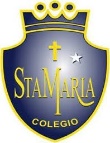 Departamento de artes, tecnología y música.Correo: musicaprimerciclo.smm@gmail.comCanal de YouTube: Departamento de Artes SMM. Nivel: Cuarto Básico    Link: https://www.youtube.com/watch?v=5Zqt7rafPBUGuía de autoaprendizaje Nº20 MÚSICANombre_______________________________________ Curso: _______ Fecha: ______Mazamorrita (letra)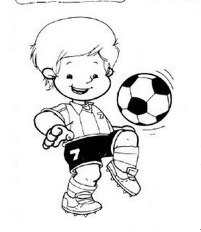 Actividad: De acuerdo al video del link anterior, responde las siguientes preguntas:¿Cuántas veces debemos comer al día?3 veces2 veces5 vecesUna alimentación saludable debe tener alimentos como: Solo frutasSolo carnesTodos los alimentos variados y balanceados.Al momento de comer, nuestro plato debe tener:Poca comidaMucha comidaLo suficiente para nuestro cuerpo.Las comidas principales son:Desayuno, almuerzo, y once.Solo almuerzo y onceDesayuno, y once.Une los alimentos saludables a nuestro refrigerador y píntalos.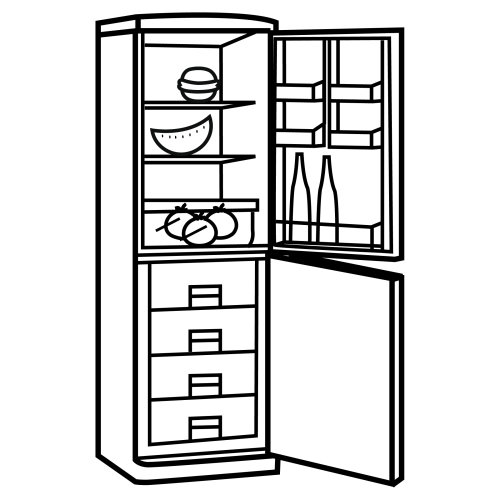 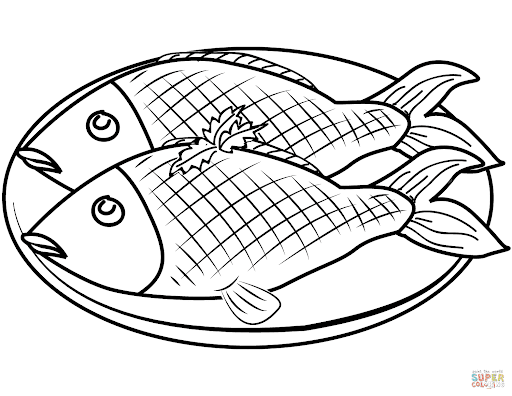 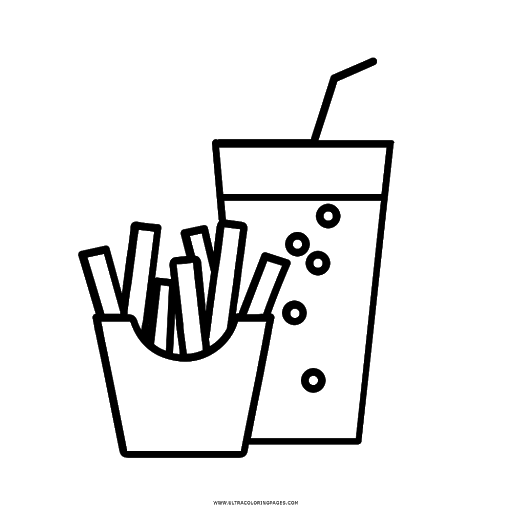 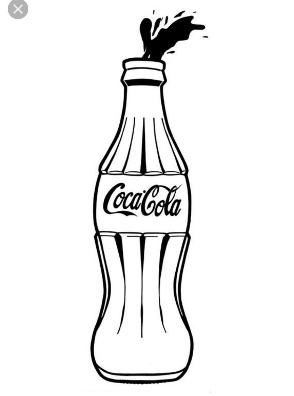 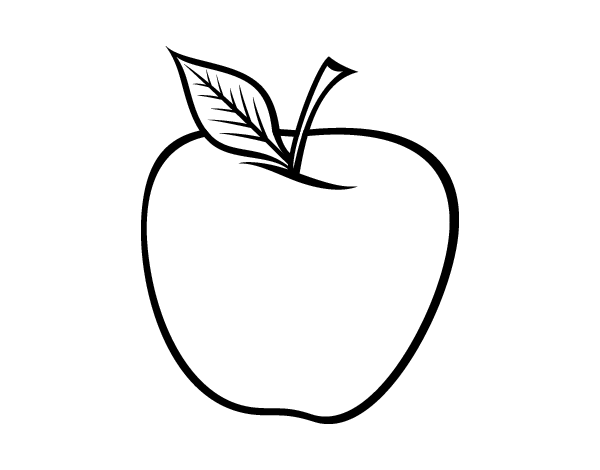 